Túrakód: G-R_4-sz  /  Táv.: 11,7 km  Szintidő: 2:20 óra, (átlagseb.: 4,46 km/h  /  Frissítve: 2020-02-06Túranév: Gyalog rövidtáv 4-szakaszRésztávokhoz javasolt rész-szintidők (kerekített adatok, átlagsebességgel kalkulálva):Feldolgozták: Baráth László, Hernyik András, Valkai Árpád, 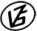 Tapasztalataidat, élményeidet őrömmel fogadjuk! 
(Fotó és videó anyagokat is várunk.)RésztávRésztávRész-szintidőRész-szintidőG-R_4-sz_1-rtBuszmegálló: Ördöndősi-major - Mihási akác-sorIdőmérésen kívül!Időmérésen kívül!G-R_4-sz_2-rtMihási akác-sor - Furioso Emlékpark2:202:20G-R_4-sz_3-rtFurioso Emlékpark - Buszmegálló: Tompahát, KözpontIdőmérésen kívül!Időmérésen kívül!